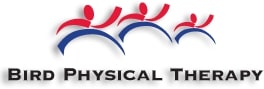 Kevin Bird, M.S., P.T.Bria Phipps, DPTInsurance InformationPatient name: _______________________________________ DOB: ______________Primary Insurance Carrier: ___________________________Policy Holder: ___________________________ Relationship to insured: ___________DOB: _______________ SS#: ___________________ Phone #: __________________Address: ______________________________________________________________Secondary Insurance Carrier: (If applicable) _________________________Policy Holder: ___________________________ Relationship to insured: ___________DOB: _______________ SS#: ___________________ Phone #: __________________Address: ______________________________________________________________535 Gateway Drive Lawrence, KS 66049P 785-331-0106 F 785-331-0107